GULBENES NOVADA DOMES LĒMUMSGulbenēPar Gulbenes novada domes 2022.gada 24.novembra saistošo noteikumu Nr.23“Grozījumi Gulbenes novada domes 2021. gada 26. augusta saistošajos noteikumos Nr. 19 “Par sociālo palīdzību Gulbenes novadā”” izdošanuSociālo pakalpojumu un sociālās palīdzības likuma (turpmāk – Palīdzības likums) 3.panta otrā daļa nosaka, ka sociālo pakalpojumu un sociālās palīdzības saņemšanas kārtību nosaka Ministru kabinets un pašvaldību domes. Savukārt Palīdzības likuma 33. panta trešā daļa nosaka, ka maznodrošinātas mājsaimniecības ienākumu slieksni katra pašvaldība ir tiesīga noteikt ne augstāku par 436 euro pirmajai vai vienīgajai personai mājsaimniecībā un 305 euro pārējām personām mājsaimniecībā, bet ne zemāku par šā panta otrajā daļā noteikto trūcīgas mājsaimniecības ienākumu slieksni, proti, ne zemāku par 272 euro pirmajai vai vienīgajai personai mājsaimniecībā un 190 euro pārējām personām mājsaimniecībā.Lai Gulbenes novada pašvaldības iedzīvotājiem sniegtu Palīdzības likumā noteikto atbalstu un nesadrumstalotu atbalsta sniegšanas kritērijus, nepieciešams noteikt maznodrošinātas mājsaimniecības minimālo ienākumu sliekšņus. Eiropas Atbalsta fonda vistrūcīgākajām personām (turpmāk – Fonds) atbalsta saņemšanas nosacījumi paredz, ka no 2023. gada 1. janvāra Fonda atbalstu būs tiesīgas saņemt mājsaimniecības, kuras atbilst trūcīgas mājsaimniecības statusam, krīzes situācijā nonākušās mājsaimniecības statusam, maznodrošinātas mājsaimniecības statusam (mājsaimniecības, kurās ienākumi nepārsniegs 376 euro (60 % no “Minimālo ienākumu (MIL) mediānas”) pirmajai vai vienīgajai personai, bet katrai nākamai personai mājsaimniecībā 264 euro).Gulbenes novada domes 2021. gada 26. augusta saistošajos noteikumos Nr. 19 “Par sociālo palīdzību Gulbenes novadā” (turpmāk – Saistošie noteikumi) nav noteikta minimālo ienākumu sliekšņu, lai mājsaimniecību atzītu par maznodrošinātu, aprēķināšanas metode, bet gan ienākumu sliekšņa apmēri noteikti absolūtā izteiksmē.Gulbenes novada sociālā dienesta ieskatā optimālākais risinājums būtu maznodrošinātas mājsaimniecības ienākumu slieksni noteikt vienādu ar Fonda atbalsta saņemšanas nosacījumos paredzēto slieksni, līdz ar to ir nepieciešams precizēt Saistošos noteikumus. Saistošos noteikumus nepieciešams papildināt ar minimālo ienākumu sliekšņu aprēķināšanas metodi, paredzot, ka mājsaimniecību atzīst par maznodrošinātu, ja tās ienākumu slieksnis nepārsniedz 60 % no Centrālās Statistikas pārvaldes pārskata gadā publicētās minimālo ienākumu mediānas uz vienu ekvivalento patērētāju, pirmajai un vienīgajai personai mājsaimniecībā piemērojot koeficientu 1, pārējām personām mājsaimniecībā piemērojot koeficientu 0,7 (turpmāk – Aprēķināšanas metode). Piemērojot Aprēķināšanas metodi, secināms, ka no 2023.gada 1.janvāra minimālo ienākumu sliekšņi, lai mājsaimniecību atzītu par maznodrošinātu, pirmajai un vienīgajai personai mājsaimniecībā būtu 376 euro, savukārt pārējām personām mājsaimniecībā 264 euro, līdz ar to, izdarot Saistošo noteikumu grozījumus, turpmāk tiktu samazināta nepieciešamība pēc Centrālās Statistikas pārvaldes pārskata gadā publicētās minimālo ienākumu mediānas uz vienu ekvivalento patērētāju izdarīt grozījumus Saistošajos noteikumos, bet joprojām tiktu ievēroti Palīdzības likuma 33.panta trešajā daļā noteiktie ierobežojumi. Tāpat ar Saistošo noteikumu grozījumiem tiktu paplašināts gadījumu loks, kad trūcīga vai maznodrošināta persona būtu tiesīga saņemt pabalstu par medikamentu iegādi, nosakot, ka turpmāk pabalstu iespējams saņemt arī par medikamentiem, kas iegādāti bez ārsta izrakstītas receptes.Likuma “Par pašvaldībām” 15.panta pirmās daļas 7.punkts nosaka, ka viena no pašvaldības autonomajām funkcijām ir nodrošināt iedzīvotājiem sociālo palīdzību (sociālo aprūpi) (sociālā palīdzība maznodrošinātām ģimenēm un sociāli mazaizsargātām personām, veco ļaužu nodrošināšana ar vietām pansionātos, bāreņu un bez vecāku gādības palikušo bērnu nodrošināšana ar vietām mācību un audzināšanas iestādēs, bezpajumtnieku nodrošināšana ar naktsmītni u.c.). Atbilstoši likuma “Par pašvaldībām” 43. panta trešajai daļai dome var pieņemt saistošos noteikumus, lai nodrošinātu pašvaldības autonomo funkciju un brīvprātīgo iniciatīvu izpildi.Ievērojot minēto un pamatojoties uz likuma “Par pašvaldībām” 15.panta pirmās daļas 7.punktu, 43.panta trešo daļu, Sociālo pakalpojumu un sociālās palīdzības likuma 3.panta otro daļu, 33.panta trešo daļu un Sociālo un veselības jautājumu komitejas ieteikumu, atklāti balsojot: PAR – ___,PRET - ___ ATTURAS – ___, Gulbenes novada dome NOLEMJ:IZDOT Gulbenes novada domes 2022.gada 24.novembra saistošos noteikumus Nr.23 “Grozījumi Gulbenes novada domes 2021. gada 26. augusta saistošajos noteikumos Nr. 19 “Par sociālo palīdzību Gulbenes novadā””. NOSŪTĪT Vides aizsardzības un reģionālās attīstības ministrijai atzinuma sniegšanai lēmuma 1.punktā minētos saistošos noteikumus un paskaidrojuma rakstu triju darbdienu laikā pēc to parakstīšanas (rakstveidā un elektroniskā veidā).3.	UZDOT Gulbenes novada pašvaldības Kancelejas nodaļai nosūtīt lēmuma 1.punktā minētos saistošos noteikumus un paskaidrojuma rakstu publicēšanai oficiālajā izdevumā “Latvijas Vēstnesis”, ja Vides aizsardzības un reģionālās attīstības ministrijas atzinumā nav izteikti iebildumi par saistošo noteikumu tiesiskumu vai Gulbenes novada domei mēneša laikā atzinums nav nosūtīts.4.	UZDOT Gulbenes novada pašvaldības sabiedrisko attiecību speciālistam lēmuma 1.punktā minētos saistošos noteikumus pēc to stāšanās spēkā publicēt Gulbenes novada pašvaldības informatīvajā izdevumā “Gulbenes Novada Ziņas” un Gulbenes novada pašvaldības tīmekļa vietnē www.gulbene.lv. 5.	UZDOT Gulbenes novada pagastu pārvalžu vadītājiem nodrošināt lēmuma 1.punktā minēto saistošo noteikumu un paskaidrojuma raksta pieejamību pagastu pārvalžu administratīvajās ēkās.Gulbenes novada domes priekšsēdētājs						A. CaunītisSagatavoja: Lauma Silauniece, Anita BeļajevaGulbenē2022.gada 24.novembrī						Saistošie noteikumi Nr.23(prot. Nr.__, __)Grozījumi Gulbenes novada domes 2021. gada 26. augusta saistošajos noteikumos Nr. 19 “Par sociālo palīdzību Gulbenes novadā”Izdoti saskaņā ar likuma “Par pašvaldībām” 43. panta trešo daļu, Sociālo pakalpojumu un sociālās palīdzības likuma 3. panta otro daļu, 33. panta trešo daļu un 36. panta piekto un sesto daļu, likuma “Par palīdzību dzīvokļa jautājumu risināšanā” 14. panta sesto daļuIzdarīt Gulbenes novada domes 2021.gada 26.augusta saistošajos noteikumos Nr.19  “Par sociālo palīdzību Gulbenes novadā” (Latvijas Vēstnesis, 2021, 194.nr.) šādus grozījumus: izteikt 6. punktu šādā redakcijā:“6. Mājsaimniecību atzīst par maznodrošinātu, ja tās ienākumu slieksnis nepārsniedz 60 % no Centrālās Statistikas pārvaldes pārskata gadā publicētās minimālo ienākumu mediānas uz vienu ekvivalento patērētāju, piemērojot šādus koeficientus:6.1. pirmajai un vienīgajai personai mājsaimniecībā – koeficientu 1 (noapaļots līdz pilniem euro);6.2. pārējām personām mājsaimniecībā – koeficientu 0,7 (noapaļots līdz pilniem euro).”; izteikt 15.punktu šādā redakcijā:“15. Dienests lēmumu par mājokļa pabalsta piešķiršanu pieņem attiecībā uz periodu, kas atbilst ienākumu deklarācijas periodam. Mājokļa pabalsta aprēķins un izmaksa tiek veikta reizi mēnesī atbilstoši iesniegtajiem dokumentiem, kas apliecina izdevumus par mājokļa lietošanu.”; svītrot 16.1. apakšpunktā vārdus “pēc ārsta izrakstītas receptes”.Saistošie noteikumi stājas spēkā 2023.gada 1.janvārī.Gulbenes novada domes priekšsēdētājs						A. CaunītisPASKAIDROJUMA RAKSTSGulbenes novada domes 2022.gada 24.novembra saistošajiem noteikumiem Nr.23 “Grozījumi Gulbenes novada domes 2021. gada 26. augusta saistošajos noteikumos Nr. 19 “Par sociālo palīdzību Gulbenes novadā””Gulbenes novada domes priekšsēdētājs					A. Caunītis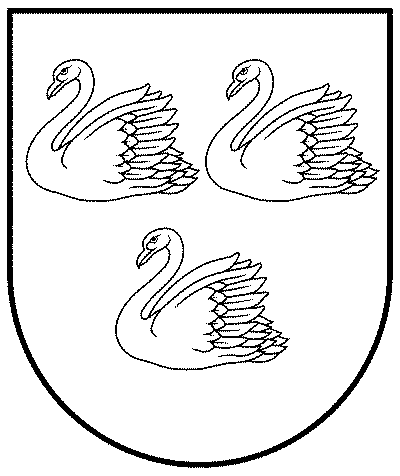 GULBENES NOVADA PAŠVALDĪBAReģ.Nr.90009116327Ābeļu iela 2, Gulbene, Gulbenes nov., LV-4401Tālrunis 64497710, mob.26595362, e-pasts; dome@gulbene.lv, www.gulbene.lv2022.gada 24.novembrī   Nr. GND/2022/___                                          (protokols Nr.;.p)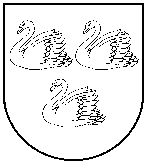 GULBENES NOVADA PAŠVALDĪBAGULBENES NOVADA PAŠVALDĪBAGULBENES NOVADA PAŠVALDĪBAReģ. Nr. 90009116327Reģ. Nr. 90009116327Reģ. Nr. 90009116327Ābeļu iela 2, Gulbene, Gulbenes nov., LV-4401Ābeļu iela 2, Gulbene, Gulbenes nov., LV-4401Ābeļu iela 2, Gulbene, Gulbenes nov., LV-4401Tālrunis 64497710, mob.26595362, e-pasts: dome@gulbene.lv, www.gulbene.lvTālrunis 64497710, mob.26595362, e-pasts: dome@gulbene.lv, www.gulbene.lvTālrunis 64497710, mob.26595362, e-pasts: dome@gulbene.lv, www.gulbene.lvPaskaidrojuma raksta sadaļasNorādāmā informācija1. Projekta nepieciešamības pamatojumsGulbenes novada domes 2022.gada 24.novembra saistošie noteikumi Nr.23 “Grozījumi Gulbenes novada domes 2021. gada 26. augusta saistošajos noteikumos Nr. 19 “Par sociālo palīdzību Gulbenes novadā”” (turpmāk – Saistošie noteikumi) nosaka kārtību, kā tiek noteikts maznodrošinātas mājsaimniecības ienākumu slieksnis sociālās palīdzības sniegšanai, kā arī paplašina gadījumu loku, kad trūcīgai vai maznodrošinātai personai tiek piešķirts pabalsts par medikamentu iegādi. 2. Īss projekta satura izklāstsGulbenes novada domes 2021.gada 26.augusta saistošajos noteikumos Nr. 19 “Par sociālo palīdzību Gulbenes novadā” nepieciešams veikt grozījumus, 6.punktā nosakot kārtību, kā tiek noteikts maznodrošinātas mājsaimniecības ienākumu slieksnis, un ienākumu slieksnim piemērojamos koeficientus sociālās palīdzības sniegšanai. Saistošo noteikumu 15.punkts precizē mājokļa pabalsta piešķiršanas kārtību. Savukārt ar 16.1.apakšpunktu tiek paplašināts to gadījumu skaits, kad trūcīgai vai maznodrošinātai personai tiek piešķirts pabalsts par medikamentu iegādi, nosakot, ka turpmāk pabalstu būs iespējams saņemt arī par medikamentiem, kas iegādāti bez ārsta izrakstītas receptes.3. Informācija par plānoto projekta ietekmi uz pašvaldības budžetuNav attiecināms.4. Informācija par plānoto projekta ietekmi uz uzņēmējdarbības vidi pašvaldības teritorijāNav attiecināms.5. Informācija par administratīvajām procedūrāmSaistošo noteikumu izpildi nodrošinās Gulbenes novada sociālais dienests. 6. Informācija par konsultācijām ar privātpersonāmSaistošo noteikumu izstrādes procesā nav notikušas konsultācijas ar privātpersonām.